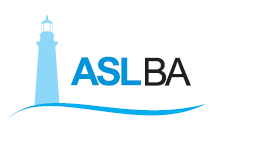 AZIENDA SANITARIA LOCALE BARILungomare Starita, 6   P.I./ C.F.  0653434072170123 – BariSi avvisano i sigg. Medici Specialisti, Medici Veterinari e altri Professionisti che in Albo Pretorio sul portale della salute della ASL di Bari è stata pubblicata la deliberazione n. 2078 del 21 dicembre 2018 avente ad oggetto: “Comitato Consultivo Zonale Medicina Specialistica Ambulatoriale Interna della Provincia di Bari — Approvazione Graduatoria Regionale Definitiva della Medicina Specialistica Ambulatoriale Interna, Medicina Veterinaria ed altre Professionalitàvalevoli per l'anno 2019, ai sensi dell' art. 17 dell' A.C.N. 217/12/2015 e s.m.i esecutivo a norma di Legge –“f.to Gaetano Anaclerio 
Segretario del Comitato Zonale e Responsabile dei relativi procedimenti amm.vi